INDICAÇÃO Nº 910/2019Indica ao Poder Executivo Municipal estudos para limpeza e capinação em área pública localizada na Rua Itararé, bairro Batagim, neste município.Excelentíssimo Senhor Prefeito Municipal,                       Nos termos do Art. 108 do Regimento Interno desta Casa de Leis, dirijo-me a Vossa Excelência para sugerir que, por intermédio do Setor competente, seja realizado estudo para limpeza e capinação em área pública localizada na Rua Itararé, bairro Batagim, neste município.Justificativa:Moradores em contato com esse gabinete solicitam melhorias na referida rua.Plenário “Dr. Tancredo Neves”, em 08 de março de 2.019.Celso Ávila-vereador-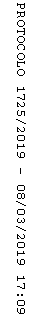 